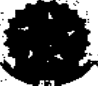 SERVIÇO PÚBLICO FEDERALUNIVERSIDADE FEDERAL DA FRONTEIRA SULGABINETE DO REITORAvenida Fernando Machado, 108-E, Centro, Chapecó-SC, CEP 89802-112, 49 2049-3700 gabinete@uffs.edu.br, www.uffs.edu.brANEXO IIPLANO DE TRABALHO DOCENTE 1 Linha de Pesquisa: 2 Descrição e justificativa das atividades propostas destacando a aderência, possíveis disciplinas a serem ministradas e pertinência da proposta de trabalho ao programa e à linha de pesquisa indicada: 3 Projetos aprovados com recursos e parcerias: